La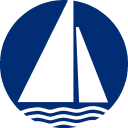 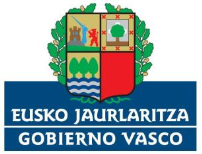 Federación Vasca de VelaConvoca el curso  para la obtención de  de Navegación para Embarcaciones de Recreo de hasta  de eslora, navegación diurna, un máximo de  de la costa. (ORDEN 875/2014, de 10 de Octubre).CONVOCATORIACLASE TEÓRICA: 2 horas.Fecha:	Miércoles 6 de Noviembre Hora:	 - Lugar:	Federación Vasca de VelaZuatzu Kalea, 3 – Edificio Urgull – 1ª Planta. 20018 SAN SEBASTIANCLASE PRÁCTICA: 4 horas.Fechas:	Sábado 9 de Noviembre                       Hora:	 a  Lugar: 	Museo Marítimo Vasco – Paseo del Muelle, 24.  20003 SAN SEBASTIÁNDOCUMENTACION A PRESENTAR ANTES DEL 31 DE OCTUBRE EN LAS OFICINAS DE LA FEDERACIÓN VASCA DE VELA,  Zuatzu Kalea, 3 – Edificio Urgull – Planta 1ª, 20018 San Sebastián  Tlfn:  (de lunes a jueves de  a  y viernes de  a 15h30). fedvascavela@gmail.com – www.euskalbela.es	Boletín de Inscripción adjunto	Autorización Paternal en el caso de ser menor de edad. Solicitar en fedvascavela@gmail.com	Fotocopia del DNI	Acreditación de la aptitud psicofísica para el manejo de embarcaciones de recreo realizada por un Centro de Reconocimiento de Conductores (CRC), según resolución de Real Decreto 875/2014. 	En el caso de que el carnet de conducir  tenga menos que 2 años desde su obtención o renovación, será suficiente el certificado médico de una revisión ocular realizada por un Centro de Reconocimiento de Conductores (CRC),  a los efectos de diferenciar los colores y  la fotocopia del Carnet de Conducir. 	En caso de que el Carnet de Conducir tenga una antigüedad superior a  2 años o no tener el Carnet de Conducir, presentar la Acreditación de la aptitud psicofísica para el manejo de embarcaciones de recreo realizada por un Centro de Reconocimiento de Conductores (CRC).	Justificante de transferencia por 150,00 € (incluye clases, apuntes, derechos de práctica y expedición del título) a la cuenta de la FVV ES78-0138-0001-1701-0095-8321 (Bankoa).Lugar y fecha:      				Firma:FORMULARIO DE INSCRIPCIONFORMULARIO DE INSCRIPCIONFORMULARIO DE INSCRIPCIONFORMULARIO DE INSCRIPCIONFORMULARIO DE INSCRIPCIONFORMULARIO DE INSCRIPCIONFORMULARIO DE INSCRIPCIONFORMULARIO DE INSCRIPCIONFORMULARIO DE INSCRIPCIONFORMULARIO DE INSCRIPCIONFORMULARIO DE INSCRIPCIONFORMULARIO DE INSCRIPCIONFORMULARIO DE INSCRIPCIONFORMULARIO DE INSCRIPCIONApellidosApellidosApellidosApellidosApellidosApellidosApellidosApellidosApellidosNombreNombreNombreNombreDNIDNIDNIFecha de nacimiento (dd/mm/aaaa)Fecha de nacimiento (dd/mm/aaaa)Fecha de nacimiento (dd/mm/aaaa)Fecha de nacimiento (dd/mm/aaaa)DomicilioDomicilioDomicilioDomicilioDomicilioDomicilioDomicilioDomicilioDomicilioDomicilioDomicilioDomicilioDomicilioDomicilioCódigo postalCiudadCiudadCiudadCiudadCiudadCiudadCiudadCiudadCiudadProvinciaProvinciaTeléfonoTeléfonoTeléfonoTeléfonoTeléfonoE-MailE-MailE-MailE-MailE-MailE-Mail